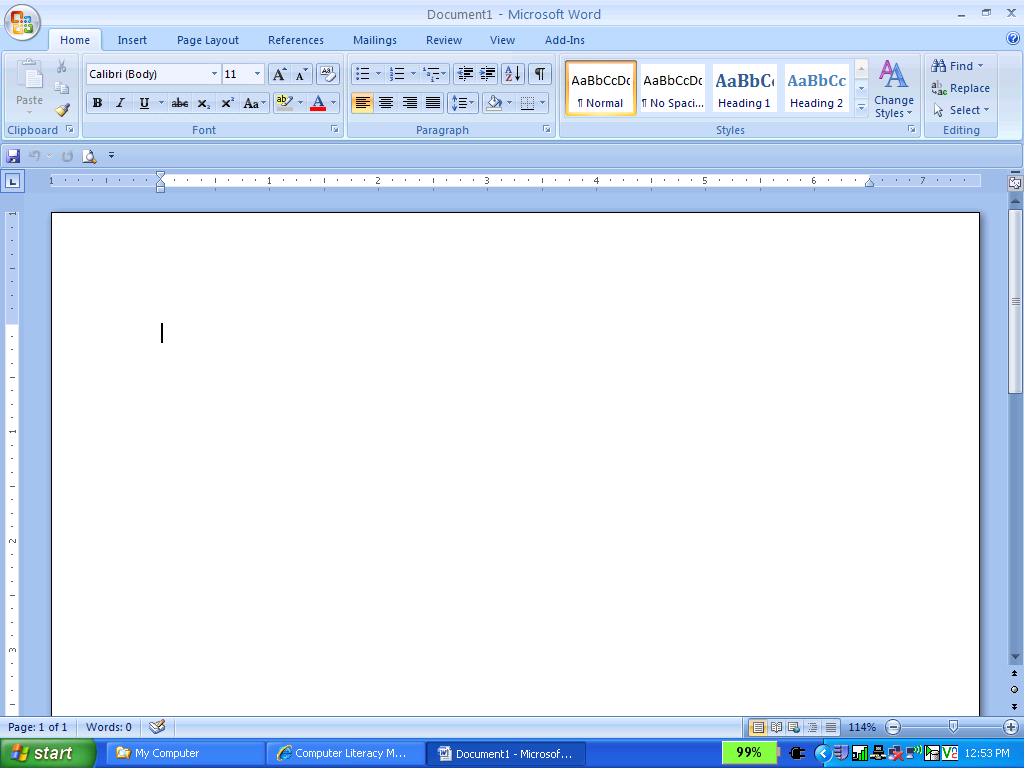 BoldMakes your letters darkerItalicsMakes your letters slant or bend to the rightUnderlinePuts a line under your words.Text Highlight ColorPuts a color behind your wordsFont ColorChanges the color of your wordsFontChanges the style of your lettersFont SizeChanges the size of your lettersGrow and Shrink FontChanges the size of your letters – either bigger or smallerBulletsMakes a list with bullets or dots.NumberingMakes a numbered list.